ВведениеУскорение темпа жизни, а также потребность в качественных услугах заставляет многих людей вместо приведения себя в порядок в домашних условиях обращаться в салоны красоты, что гораздо проще и удобнее. Посещение салонов больше не ассоциируется у населения с дорогостоящими услугами для избранных, услуги стали доступны для огромного числа людей. Наибольшая концентрация салонов красоты существует в крупных городах т.к. Москва, Санкт-Петербург, Новосибирске Красноярск, в нашем округе это Сургут и Нефтеюганск. В нашем городе много парикмахерских, но салонов красоты с обширным комплексом услуг, нет. Жителям приходится ехать в соседние города за многими услугами. Работая 6 лет в сфере красоты, я хорошо изучила, что нужно клиенту. В нашем салоне клиент сможет не только преобразить свой внешний вид, но и отдохнуть морально и душевно. Это будет первый салон такого уровня в нашем городе. На сегодняшний день конкуренции этому уровню предоставления услуг и обслуживанию нет.1. Резюме проектаЦель проекта – привлечь инвесторов на открытие в г. Пыть-Ях салона красоты, соответствующего принципам высокопрофессионального обслуживания, способного предоставить жителям города следующие услуг: парикмахерские, косметологические, массажные и ногтевой сервис. Потенциальные клиенты салона – горожане со средним достатком, преимущественно женщины от 20 и старше, а также мужчины и дети.Основными услугами салона красоты являются:1.	Парикмахерские услуги (мужская, женская, детская стрижка);2.	Маникюр и педикюр (уход, наращивание, дизайн, коррекция);3.	Визаж (подбор и нанесение макияжа создания единого образа);4.	Уход за кожей тела массаж;6.	Косметологические услуги (уход за кожей и чистка лица, уход за бровями, уход за ресницами, эпиляция, пилинг);5. Продажа косметических средств;Для реализации проекта потребуется инвестиций в размере 7 811 300 руб. стартовых инвестиций. Срок реализации инвестиционного этапа, включая получение разрешительных документов, ремонт и перепланировку, закупку оборудования и расходных материалов, рассчитан на период с марта по май 2019 года. Старт запланирован на июнь 2019 года. Выход на плановый объем при 50% загрузки – 13 месяца.2. Описание и структура салонаЗдание салон красоты находится в городе Пыть-Ях, улица Магистральная, строение 75, представляет собой помещение на первом этаже торгового цента «1000 мелочей». Оно расположено в черте города, вблизи дороги, которая объединяет две половины города, где проходит пусть всех общественных транспортов. У здания имеется проковочная площадка. Занимаемая площадь салона составляет 150 кв. метров. Салон разделяется на зону приёмной (администрации и отдыха персонала и гостей), зал парикмахерских услуг, зал ногтевого сервиса, косметический кабинет, кабинет массажа, зона визажа, подсобное помещение. Режим работы с 9:00 до 20:00, без выходных. График работы сотрудников (обслуживающий персонал) – посменный 2/2.Структура управления состоит из административного отдела, который представлен 2 администраторами салона: старшим администратором и помощником администратора. Обслуживающий персонал представлен шестью парикмахерами-универсалами, двумя косметологами,  массажистом, мастер по наращиванию ресниц, бровь мастер и визажист. Технический или вспомогательный персонал две уборщицы. Затраты на ремонт, перепланировку и оборудование салона составляют 1 200 тыс. руб. С учетом стартовых расходов на регистрацию предприятия, процедуре подбора персонала, маркетинговым мероприятиям, а также оборотных средств инвестиционного периода (6 611 тыс. руб.), общая стоимость проекта составит 7 811 300 руб.В качестве формы собственности выбрано ИП (физ. лицо). Система налогообложения – упрощенная, при которой объектом налогообложения являются доходы, со ставкой 6%.3. Описание услугСалон красоты оказывает услуги по 6 основным направлениям. Среди них:1.Парикмахерские услуги (мужская, женская, детская стрижка)2. Маникюр и педикюр (уход, наращивание, дизайн, коррекция)3. Косметологические услуги (уход за кожей и чистка лица, уход за бровями, уход за ресницами, эпиляция, демакияж, пилинг)4. Уход за кожей телаВ качестве конкурентных преимуществ салона можно назвать широкий спектр оказываемых услуг, относительно невысокий прайс, доступный большинству населения, качество сервиса. Ценовой сегмент проекта – средний. При этом качество услуг – выше среднего, что является основным средством привлечения клиентов и повышения их лояльности. Прейскурант салона содержит порядка 122 позиций. С течением развития салона прейскурант будит пополняться новыми видами услуг. Все услуги салона представлены в Табл. 2.Таблица 2. Перечень услуг салона красотыОказание услуг салона красоты потребует получения разрешительных документов Роспотребнадзора, а также разрешение Государственного Пожарного Надзора РФ.Помимо услуг в салоне осуществляется розничная торговля косметическими средствами (20 товарных позиций). Основное преимущество перед покупкой в обычном магазине – возможность на месте получить консультацию специалиста по особенностям продукции. Список реализуемых товаров приведен в Табл. 3.Таблица 3. Реализуемые товары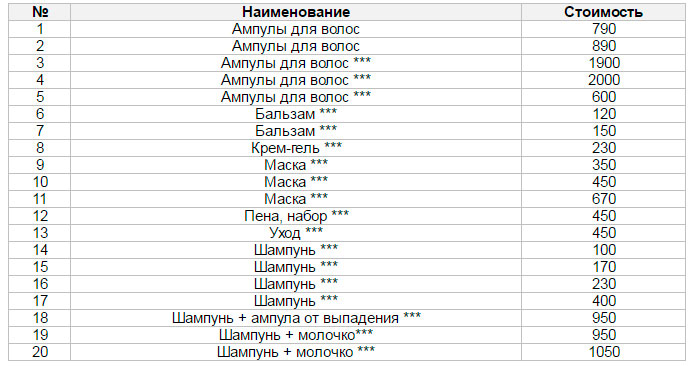 4. Продажи и маркетингДеятельность салона направлена на подавляющую часть населения г. Пыть-Яхе, а именно население со средним уровнем достатка. Салон красоты будет функционировать на удовлетворении потребности людей в качественной стрижке, укладке, завивке и окраске, маникюру и педикюру, косметологическим процедурам, массажу. Основные требования, которые предъявляются к салонам красоты – повышенный уровень профессионализма, скорость и качество обслуживания, удобное расположение, удобный график работы. Все эти требования планируется сделать основополагающими принципами работы салона.Целевой аудиторией салона являются молодые люди возрастом от 18 до 35 лет, которые составляют 70% клиентуры. Порядка 20% приходится на людей возрастом от 35 до 45 лет, еще 10% клиентов - на подростков и пожилых людей. Основными потребителями услуг является женская часть населения (до 70%). В  Советском районе города насчитывается 178 тыс. жителей, из которых доля трудоспособного населения составляет около 60%. Учитывая ценовую политику заведения, расположение и платежеспособность населения, потенциальными клиентами салона являются порядка 50-80 тыс. человек.Вместе с тем, большое значение придается прочим методам создания имиджа салона. Включая: разработку фирменного логотипа (25 тыс. руб.), создание и продвижение сайта (15 тыс. руб.), печатный раздаточный материал – рекламные листовки (10 тыс. руб.), создание наружной вывески (30 тыс. руб.), рекламе в глянцевом журнале (15 тыс. руб.) и проч.С помощью предварительной телефонной записи или по живой очереди без записи. В качестве основного канала привлечения клиентов выбраны социальные сети (Facebook, Вконтакте, Instagram, Оk). Данный выбор обусловлен отсутствием постоянных издержек (ведение групп) и большой концентрацией целевой аудитории (таргетинговая реклама). На поддержание работы групп и аккаунтов и наполнение их контентом планируется выделять до 6 тыс. руб. в месяц. В Пыть-Яхе действует примерно около 30 парикмахерских и салонов красоты, а также самозанятые одиноки по всем основным направлениям. В качестве основных конкурентов можно назвать салоны, расположенные в 5микрорайоне. Это 10 конкурентов, 2 из которых можно отнести к непрямым конкурентам. Виды конкурентов составляют: 3 парикмахерских эконом и среднего класса, 4 салона, предлагающих услуги по двум основным направлениям (парикмахерские услуги и маникюр), 1 массажист, 1 маникюрный салон и 1 косметолог. Анализ их сильных и слабых сторон в сравнении с проектом салона приведен в Табл. 4. Приложение 1. Как видно из таблицы, отдельные частные виды услуг, такие как косметологические и массажные могут обладать рядом преимуществ по сравнению с прямыми конкурентами, предлагая узкий спектр услуг, действуя в среднем ценовом сегменте, при качестве услуг – выше среднего.5. План производстваСалон арендует площадь 150 кв. метров. Стоимость аренды – 100 тыс. руб. в мес. Помещение включает: Зона администратора с залом ожидания и гардеробом (20 кв. м.);Парикмахерский зал (38 кв. м.);санузел (6 кв. м.);зона для визажа и наращивания ресниц (16 кв. м.);кабинет маникюра и педикюра (16 кв. м.);косметический кабинет (16 кв. м.);массажный кабинет (16 кв. м.); подсобное помещение для хранения дезинфицирующих средств (12 кв. м.); комната отдыха (10 кв. м.). Затраты на оснащение салона красоты приведены в Табл. 5, 6.Таблица 5. Затраты на оборудованиеТаблица 6. Затраты на инструменты, сырьё и расходные материалыОрганизационные моменты. Для осуществления предпринимательской деятельности планируется создать одно юридическое лицо: ИП МУСАЕВА Р.А.Обязанности по обеспечению функционирования салона красоты возлагаются на административный персонал, старшего администратора и помощника. Штатное расписание и фонд оплаты труда Табл. 7. Приложение 2. Салон работает с 9:00 до 20:00, без выходных.  Бухгалтерия передана на аутсорсинг.В качестве сотрудников планируется набирать только лиц, чей профессиональный уровень подтвержден дипломом о соответствующей подготовке. Пройденный образовательный курс должен быть заверен дипломом, а  учебное  заведение,  которое его  выдало, должно иметь имело  лицензию на СПО или ВПО. Основные требования к сотрудникам – профессиональная компетентность, ответственное отношение к делу, коммуникабельность, умение работать с людьми.В основе постоянных текущих затрат являются траты на закупку расходных материалов. Постоянные траты включают арендную плату (90 тыс. руб.), ФОТ, расходы на маркетинг, коммунальные платежи, электроэнергия и вывоз мусора (всего около 35 тыс. руб.),на уровень продаж будет оказывать влияние фактор сезонности с традиционным снижением спроса летом, а также рост узнаваемости салона. План продаж с учетом сезонности и постепенного роста наполняемости салона до 80-85% в течение трех лет работы.6. Организационный планСрок реализации проекта от момента процедур по регистрации и получения разрешений до открытия составляет 3 месяца. Открытие салона красоты запланировано на начало июня 2019 года.Руководителем проекта является собственник бизнеса. Он осуществляет стратегическое планирование, занимается поиском новых способов продвижения, аналитической работой по ключевым показателям эффективности. Напрямую ему подчиняется старший администратор салона, осуществляющий ежедневные управленческие функции. В подчинении у управляющего находится обслуживающий персонал:парикмахеры, мастера ногтевого сервиса, косметолог, массажист. Бухгалтерию осуществляет сторонняя специализированная организация.7. Финансовый планВ финансовой части показаны инвестиционные расходы, в Таб.8. Расчёт доходной части проекта в Таб. 9 Приложение 3. Расчеты сделаны исходя из планируемой загрузки салона в 50% в первый год. Таблица 8. Расходная часть8. Оценка эффективности проектаРеализация проекта потребует высокого уровня стартовых затрат, что напрямую связано с широким спектром предоставляемых услуг, а следовательно закупкой дорогостоящего оборудования и расходных материалов. Однако с ростом окупаемости и выходом на плановые объемы продаж риски становятся минимальными.Показатели эффективности проекта, рассчитанные на трехлетний период приведены в Табл.10.Таблица 10. Показатели эффективности проекта9. Риски и гарантииВ процессе своей деятельности салон может столкнуться с определенными рисками, которые необходимо учитывать в работе. Оценка тяжести последствий и возможные меры по их предотвращению приведены Таб 11.Таблица 11. Оценка рисков проекта и мероприятия по предотвращению их наступления или их последствий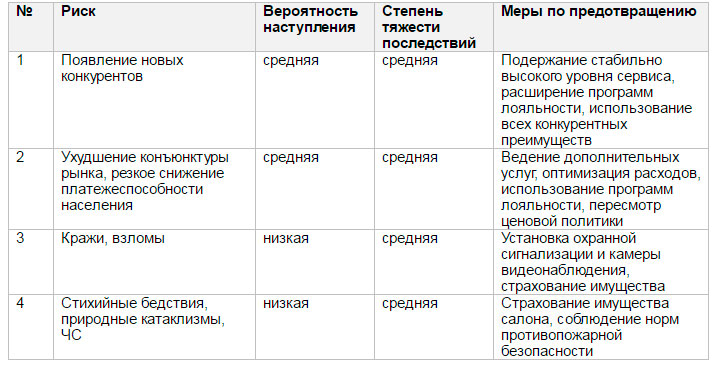 Приложение 1Таблица 4. Факторы конкуренцииПриложение 2Таблица 7. Штатное расписание и фонд оплаты трудаПриложение 3Таблица 9. Финансовые показатели по выручке№ П/ПНАИМЕНОВАНИЕЦЕНА (₽)ЦЕНА (₽)ВРЕМАЯ (МИН.)НОКТЕВОЙ СЕРВИСНОКТЕВОЙ СЕРВИСНОКТЕВОЙ СЕРВИС1Классический общий 500,00  500,00  602Аппаратный400,00  400,00  603Комбинированный500,00  500,00  604Японский800,00  800,00  905Европейский300,00  300,00  306Детский300,00  300,00  307Мужской600,00  600,00  608Покрытие лаком100,00  100,00  109Покрытие  ГЕЛЬ-ЛАК700,00  700,00  3010Покрытие  ГЕЛЬ-ЛАК  с дизайном1 000,00  1 000,00  6011Укрепление БИО-ГЕЛЕМ500,00  500,00  3012Восстанавливающие системы500,00  500,00  3013Снятие покрытия250,00  250,00  3014Придание форы ногтям100,00  100,00  1015Ремонт 1-го ногтя150,00  150,00  3016Парафинотерапия кистей рук350,00  350,00  3017Наращивание ногтей2 500,00  2 500,00  18018Коррекция ногтей1 800,00  1 800,00  18019Педикюр классический1 500,00  1 500,00  12020Педикюр аппаратный1 300,00  1 300,00  9021Экспресс педикюр1 000,00  1 000,00  6022Коррекция врущего ногтя300,00  300,00  3023Парафинотерапия стоп350,00  350,00  30ПАРИКХМАХЕРСКИЕ УСЛУГИПАРИКХМАХЕРСКИЕ УСЛУГИПАРИКХМАХЕРСКИЕ УСЛУГИ24Стрижка на короткие волосы500,00  3025Стрижка на средние волосы 600,00  3026Стрижка на длинные волосы 700,00  5027Подравнивание волос прямым срезом300,00  3028Подравнивание волос с помощью утюжков300,00  3029Стрижка челки150,00  1030Укладка волос, локоны500,00  1 500,00  4031Укладка волос300,00  500,00  2032Причёска1 500,00  3 000,00  6033Плетение кос350,00  1 000,00  3034Окрашивание волос + краски500,00  1 500,00  6035Мелироание волос + материал800,00  1 700,00  9036Осветление волос + материал 500,00  1 500,00  12037Химическая завивка700,00  1 350,00  9038Восстановление волос 500,00  1 800,00  12039Прикорневой объём 1 000,00  3 000,00  12040Мужская стрижка (коротко)350,00  4041Мужская стрижка (модельная)500,00  4042Мужская стрижка (экспронт)700,00  50МАСАЖНЫЙ КАБИНЕТМАСАЖНЫЙ КАБИНЕТМАСАЖНЫЙ КАБИНЕТ43Классический общий 1 500,00  1 500,00  6044спины900,00  900,00  3045шейно-воротниковой зоны600,00  600,00  2046ноги700,00  700,00  3047стопы350,00  350,00  2048руки400,00  400,00  2049голова550,00  550,00  2050лицо400,00  400,00  1551Расслабляющий общий1 700,00  1 700,00  6052спины1 000,00  1 000,00  4053шейно-воротниковой зоны700,00  700,00  3054ноги800,00  800,00  4055руки500,00  500,00  2056голова650,00  650,00  1557лифтинг лица1 400,00  1 400,00  4558Антицеллюлитный массаж1 500,00  1 500,00  6059детский массаж спины 800,00  800,00  4060детский массаж общий 900,00  900,00  6061SPA тела1 400,00  1 400,00  2062SPA для лица 350,00  350,00  2063SPA для кистей рук  400,00  400,00  2064SPA для ног / спины 800,00  800,00  2065скрабирование- пилинг тела500,00  500,00  2066фитобочка 1 200,00  1 200,00  6067обертывание1 300,00  1 300,00  90КАБИНЕТ КОСМЕТОЛОГАКАБИНЕТ КОСМЕТОЛОГАКАБИНЕТ КОСМЕТОЛОГА68Мезотерапия500,00  500,00  3069Биоревитализация4 000,00  4 000,00  6070Плазмолифтинг3 000,00  3 000,00  6071Биорепарация7 000,00  7 000,00  6072Химические пилинг1 000,00  1 000,00  6073Чистка лица1 500,00  1 500,00  4074Маска для лица 300,00  300,00  3075Аппаратные процедуры350,00  350,00  6076Пилинги и скрабы200,00  200,00  3077Аппаратная косметология500,00  500,00  4078Лазерная косметология1 500,00  1 500,00  6079Контурная пластика8 000,00  8 000,00  6080Удаление новообразований 600,00  600,00  6081Коррекция мимических морщин за 1 ед.90,00  90,00  6082Удаление лазером1 000,00  1 000,00  4083Обезболивание кремом200,00  500,00200,00  500,0010Зона обработкиженщинмужчинШугаринг84Зоны лица300,00  450,00  2085Подмышечные впадины500,00  650,00  4086Руки до локтя700,00  850,00  6087Руки полностью900,00  1 150,00  2088Живот500,00  650,00  2089Спина800,00  950,00  3090Ноги по колено1 000,00  1 150,00  4091Бёдра1 000,00  1 150,00  2092Ноги полностью2 000,00  2 150,00  2093Бикини классика800,00  950,00  4094Бикини глубокое1 700,00  1 850,00  4095Ягодицы500,00  650,00  60Восковая депиляция96Зоны лица300,00  450,00  2097Подмышечные впадины400,00  550,00  4098Руки до локтя500,00  650,00  6099Руки полностью700,00  850,00  20100Живот500,00  800,00  20101Спина800,00  950,00  30102Ноги по колено800,00  950,00  40103Бёдра800,00  950,00  20104Ноги полностью1 500,00  1 650,00  20105Бикини классика700,00  850,00  40106Бикини глубокое1 500,00  1 650,00  40107Ягодицы500,00  650,00  60ВИЗАЖИСТ / ЛэшмейкерВИЗАЖИСТ / ЛэшмейкерВИЗАЖИСТ / Лэшмейкер108Макияж (экспресс)1 200,00  1 200,00  40109Макияж детский (7-10 лет)800,00  800,00  40110Макияж (вечерний / лифтинг)1 700,00  1 700,00  60111Макияж (свадебный / Голливуд)2 300,00  2 300,00  60112Снятие макияжа 200,00  200,00  20113Окрашивание бровей200,00  200,00  30114Оформление бровей500,00  500,00  60115Коррекция бровей350,00  350,00  40116Окрашивание ресниц200,00  200,00  30117Наращивание ресниц классика1 500,00  1 500,00  90118Наращивание ресниц 2D1 700,00  1 700,00  90119Наращивание ресниц 3D 2 000,00  2 000,00  90120Ламенирование ресниц2 300,00  2 300,00  90121Коррекция ресниц200,00  200,00  30122Снятие ресниц200,00  200,00  30№ п/пНаименованиеЦена (₽)Кол-во (шт)Стоимость (₽)Кабинет ногтевого сервисаКабинет ногтевого сервисаКабинет ногтевого сервисаКабинет ногтевого сервиса1Маникюрный стол 20 000,00240 000,00  2Стенд для лаков10 000,00110 000,00  3Стул для мастера5 000,00210 000,00  4Стол для мастера5 000,0015 000,00  5Лаборатория30 000,00130 000,00  6Педикюрное кресло35 000,00270 000,00  7Тележки с выд. ящиками / полками5 000,00420 000,00  8Лампа для маникюра2 000,0024 000,00  9Лампа для педикюра5 000,00210 000,00  10Аппарат для маникюра10 000,00220 000,00  11Аппарат для педикюра20 000,00120 000,00  12Вытяжки для маникюра5 000,00210 000,00  13Вытяжки для педикюра5 000,00210 000,00  14Лампы для полимеризации геля4 500,00418 000,00  15Сухожаровой шкаф ГП 20 000,00120 000,00  16Ультрозвуковая мойка5 000,00210 000,00  17Раковина5 000,0015 000,00  18Стерилизатор УФО 2 500,0025 000,00  19Парафиновая ванная4 000,00416 000,00  20Кондиционер 20 000,00120 000,00  21Ширма10 000,00220 000,00  22Массажер для ног5 000,00210 000,00  ИТОГО:ИТОГО:383 000,00  Парикмахерский залПарикмахерский залПарикмахерский залПарикмахерский зал23Лаборатория30 000,00130 000,00  24Рабочий стол с зеркалом25 000,004100 000,00  25Парикахерский стул20 000,00480 000,00  26Кресло для барбершопа50 000,00150 000,00  27Тележка5 000,00  630 000,00  28Детское кресло10 000,00  220 000,00  29Сушуар25 000,00250 000,00  30Мойка с креслом 35 000,00270 000,00  31Кондиционер 25 000,00125 000,00  32Стерилизатор УФО 5 000,00  210 000,00  ИТОГО:ИТОГО:465 000,00  Массажный кабинетМассажный кабинетМассажный кабинетМассажный кабинет31Лаборатория30 000,00130 000,00  32Массажный стол 50 000,00150 000,00  33Ширма10 000,00110 000,00  34Стойка для одежды5 000,0015 000,00  35Стул для мастера5 000,0015 000,00  36Стол для мастера5 000,0015 000,00  37Термоодеяло 35 000,00135 000,00  38Сухожаровой шкаф ГП 20 000,00120 000,00  39Фитобочка 50 000,00150 000,00  40Раковина5 000,0015 000,00  41Душевая кабина20 000,00120 000,00  42Аппараты для массажа150 000,00  ИТОГО:ИТОГО:385 000,00  Кабинет косметолога с зоной для депиляцииКабинет косметолога с зоной для депиляцииКабинет косметолога с зоной для депиляцииКабинет косметолога с зоной для депиляции43Косметологическое кресло35 000,00135 000,00  44Лаборатория30 000,00130 000,00  45Стул для мастера5 000,0015 000,00  46Стол для мастера5 000,0015 000,00  47Ширма10 000,00110 000,00  48Круглая лампа лупа10 000,00220 000,00  49Холодильник 20 000,00120 000,00  50Сухожаровой шкаф ГП 20 000,00120 000,00  51Парафиновая ванная4 000,0028 000,00  52Воскоплавы для депиляции40 000,00140 000,00  53Душевая кабина20 000,00120 000,00  54Косметологические аппараты1 000 000,00  ИТОГО:ИТОГО:1 213 000,00  Кабинет визажиста (бровь и ресниц)Кабинет визажиста (бровь и ресниц)Кабинет визажиста (бровь и ресниц)Кабинет визажиста (бровь и ресниц)55Лаборатория30 000,00  130 000,00  56Сухожаровой шкаф ГП 20 000,00  120 000,00  57Стол визажиста50 000,00  150 000,00  58Стул для визажа25 000,00  250 000,00  59Стул для мастера5 000,00  210 000,00  60Тележка с полками / ящиками5 000,00  210 000,00  61Световое оботдование435 000,00  62Машинка для ТАТУ25 000,00  125 000,00  63Ширма10 000,00110 000,00  64Лазер для удаления ТАТУ150 000,00  1150 000,00  ИТОГ:ИТОГ:390 000,00  Ресепшен с зоной ожиданияРесепшен с зоной ожиданияРесепшен с зоной ожиданияРесепшен с зоной ожидания65Телевизор 30 000,00  130 000,00  66Стойка администратора30 000,00  130 000,00  67Офисное кресло для администратора15 000,00  115 000,00  68Диван20 000,00  240 000,00  69Журнальный столик5 000,00  15 000,00  70Витрина для товара15 000,00  230 000,00  71Компьютер30 000,00  130 000,00  72Кассовый аппарат30 000,00  130 000,00  73Гардеробный шкаф10 000,00  110 000,00  ИТОГО:ИТОГО:220 000,00  Комната отдыха для персоналяКомната отдыха для персоналяКомната отдыха для персоналяКомната отдыха для персоналя74Кухонный гарнитур15 000,00  115 000,00  75Стол 10 000,00  110 000,00  76Холодильник15 000,00  115 000,00  77Микроволновка4 000,00  14 000,00  78Чайник1 000,00  11 000,00  79Диван15 000,00  115 000,00  80Телевизор 15 000,00  115 000,00  81Шкаф для персонала15 000,00  115 000,00  ИТОГ:ИТОГ:90 000,00  Подсобное помещениеПодсобное помещениеПодсобное помещениеПодсобное помещение82Стиральная машинка +  сушка40 000,00140 000,00  83Сушилка1 000,0022 000,00  84Гладильная доска1 500,0011 500,00  85Паровой утюг10 000,00110 000,00  ИТОГО:ИТОГО:53 500,00  СанузелСанузелСанузелСанузел86Унитаз10 000,00110 000,00  87Мойка + Полки с зеркалом20 000,00120 000,00  ИТОГО:ИТОГО:30 000,00  ВСЕГО:ВСЕГО:3 229 500,00  Инструменты, сырьё и расходные материалыСтоимость (₽)Кабинет ногтевого сервиса372 000,00  Парикмахерский зал360 000,00  Массажный кабинет216 000,00  Кабинет косметолога с зоной для депиляции420 000,00  Кабинет визажиста (бровь и ресниц)420 000,00   ВСЕГО:1 788 000,00НаименованиеВид деятельности / код ОКВЭДСистема налогообложенияИП МУСАЕВА Р.А.93.02 Предоставление услуг парикмахерскими и салонами красоты.В этот ОКВЭД включено:- мытье волос, подравнивание и стрижку, укладку, окрашивание, подкрашивание, завивку, распрямление волос и аналогичные работы, выполняемые для мужчин и женщин, а также бритье и подравнивание бород – косметический лица массаж, маникюр, педикюр, макияж и т. п.52.33 Розничная торговля косметическими и парфюмерными товарами52.13 Прочая розничная торговля в неспециализированных магазинах85.14 Прочая деятельность по охране здоровье93.04 Физкультурно-оздоровительная деятельностьВ этот ОКВЭД включено: – деятельность с целью улучшения физического состояния и обеспечения комфорта, например деятельность турецких бань, саун и парных бань, соляриев, курортов с минеральными источниками, салонов для снижения веса и похудения, массажных кабинетов, центров физической культуры и т.п.Упрощенная система налогообложения - налогооблагаемая база, доходы 6%.Расходы подготовительного периода:Расходы подготовительного периода:Расходы подготовительного периода:Расходы подготовительного периода:Ремонт и перепланировку помещенияРемонт и перепланировку помещения1 200 000,00  1 200 000,00  1 200 000,00  рублейрублейрублейПрофессиональная мебель и оборудование Профессиональная мебель и оборудование 3 229 500,00  3 229 500,00  3 229 500,00  рублейрублейрублейИнструменты, сырьё и расходные материалыИнструменты, сырьё и расходные материалы1 788 000,00  1 788 000,00  1 788 000,00  рублейрублейрублейЗакупка товара на продажуЗакупка товара на продажу200 000,00  200 000,00  200 000,00  рублейрублейрублейРеклама на ТВ, баннер, вывеска Реклама на ТВ, баннер, вывеска 170 000,00  170 000,00  170 000,00  рублейрублейрублейПодготовка документов и мероприятий на открытие Подготовка документов и мероприятий на открытие 150 000,00  150 000,00  150 000,00  рублейрублейрублейИтого первичных затрат:Итого первичных затрат:Итого первичных затрат:6 737 500,00  6 737 500,00  6 737 500,00  рублейрублейрублейДополнительные расходы:Дополнительные расходы:Дополнительные расходы:Дополнительные расходы:Непредвиденные расходы246 700,00  246 700,00  246 700,00  рублейрублейрублейСистема пожарной безопасности32 000,00  32 000,00  32 000,00  рублейрублейрублейСистема видео наблюдения (охраны)46 800,00  46 800,00  46 800,00  рублейрублейрублейСтрахование имущества150 000,00  150 000,00  150 000,00  рублейрублейрублейАроматизация кассового аппарата 23 000,0023 000,0023 000,00рублейрублейрублейОплата труда сотрудникам (на первые 2 месяца)652 000,00  652 000,00  652 000,00  рублейрублейрублейОплата аренды, воды, эл. энергии, отопление  около140 000,00140 000,00140 000,00рублейрублейрублейИтого вторичных затрат:Итого вторичных затрат:Итого вторичных затрат:1 073 800,00  1 073 800,00  1 073 800,00  рублейрублейрублейВсего без учёта аренды:Всего без учёта аренды:Всего без учёта аренды:7 811 300,007 811 300,007 811 300,00рублейрублейрублейПоказательЗначениеЧистая прибыль в месяц, в руб.676 655,00Чистая прибыль в год, в руб.8 119 860,00Срок окупаемости, мес.12ФактыПарикмахерскиеПарикмахерскиеПарикмахерскиеПарикмахерскиеСалоныСалоныСалоныМассажистКосметологМаникюрныйФакты12345678910Место расположенияОживлённая улица ТЦ НефтяникОживлённая улица ТЦ ЕвропаВнутреняя часть мкр., мало оживлённая, первый этаж домаВнутренняя часть мкр., мало оживлённая, цоколь домаВнутренняя часть мкр., мало оживлённая, 2-й этаж ТЦ КварталВнутренняя часть мкр., мало оживлённая, первый этаж домаВнутренняя часть мкр., мало оживлённая, первый этаж домаВнутренняя часть мкр., мало оживлённая, цоколь домаВнутренняя часть мкр., мало оживлённая, 1-й этаж домаВнутренняячасть мкр., мало оживлённая, цоколь домаУровень ценсреднийсреднийсреднийсреднийсреднийсреднийсреднийсреднийсреднийсреднийСпектр услуг15502050705030401020Качество услугсреднийсреднийниже среднегониже среднегосреднийниже среднегосреднийвыше среднеговыше среднегосреднийРепутацияОпытный игрок отзывы противоречивые, текучка кадровОпытный игрок отзывы противоречивыеОпытный игрок отзывы противоречивые, текучка кадровОпытный игрок отзывы противоречивые, на гране закрытияОпытный игрок отзывы противоречивыеОпытный игрок отзывы противоречивые, текучка кадровОпытный игрок отзывы противоречивыеОпытный игрок отзывы положительные большая клиентская базаОпытный игрок отзывы положительные большая клиентская базаОпытный игрок отзывы противоречивыеСтруктурноеДолжность,Кол-воФОТотпускотпускВсегоНалогиВ среднемотпускотпусксза месяцподразделениеспециальность,штат-окладза мес.суммаФОТФОТпрофессияныхруб.руб.дней(с.3/29,3*с.4)на 2019г.30,2%(с.6+с.7) /12ед.с.6 *30,2%13456789Аппарат Администратор127 000,00  27 000,00  44,00  40 546,08  283 453,92  85 603,09  30 755,00  управленияПом. администратора125 000,00  25 000,00  44,00  40 416,46  259 583,54  78 394,23  28 165,00Всего АУП2х52 000,00  х80 962,54  543 037,46  163 997,31  58 920,00 Тех.персоналУборщица по дог ГПХ115 000,00  15 000,00  22 525,60  157 474,40  47 557,27  17 085,00Всего по салонуВсего по салону3х67 000,00  х103 488,13  700 511,87  211 554,58  76 005,00  Арендаторы рабочего местакол-во арендаторовкол-во аренда местсреднее кол-во услуг в месяцсредняя стоимость услуг в месяцналог на доход (6%) в месяцдоход за вычетом  налога в месяцдоход за вычетом  налога -50 % сотрудникам в месяцдоход за вычетом  налога -50 % сотрудникам в год123456789Парикмахер64138,00  993 600,00  59 616,00  933 984,00  466 992,00  5 603 904,00  Мастер ногтевого сервиса3269,00  351 900,00  21 114,00  330 786,00  165 393,00  1 984 716,00  Визажист2269,00  255 300,00  15 318,00  239 982,00  119 991,00  1 439 892,00  Косметолог11115,00  218 500,00  13 110,00  205 390,00  102 695,00  1 232 340,00  Массажист11138,00  158 700,00  9 522,00  149 178,00  74 589,00  895 068,00  ИТОГО1310Х1 978 000,00  118 680,00  1 859 320,00  929 660,00  11 155 920,00  